MAT_8r_3_19.3. 2020_Preverjanje znanja_Rešitve(Preveri, ali znaš)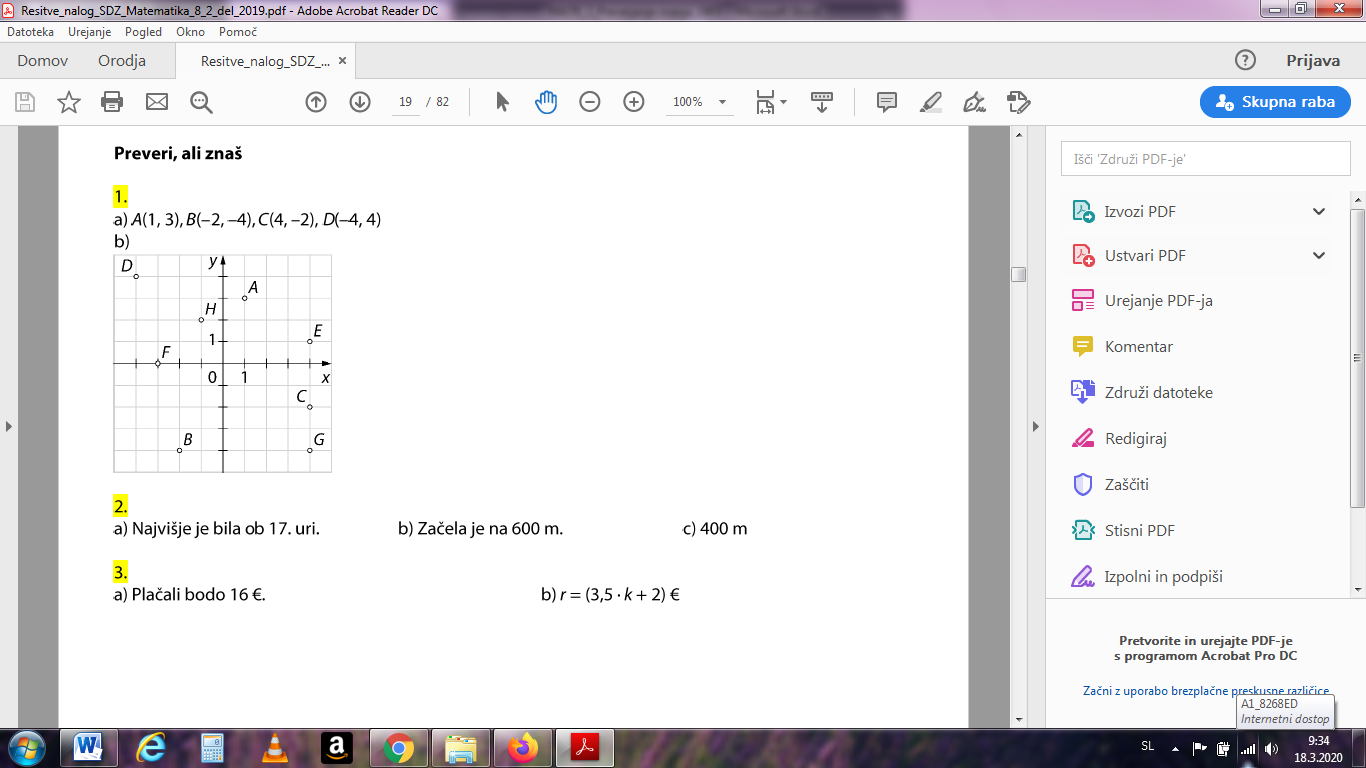 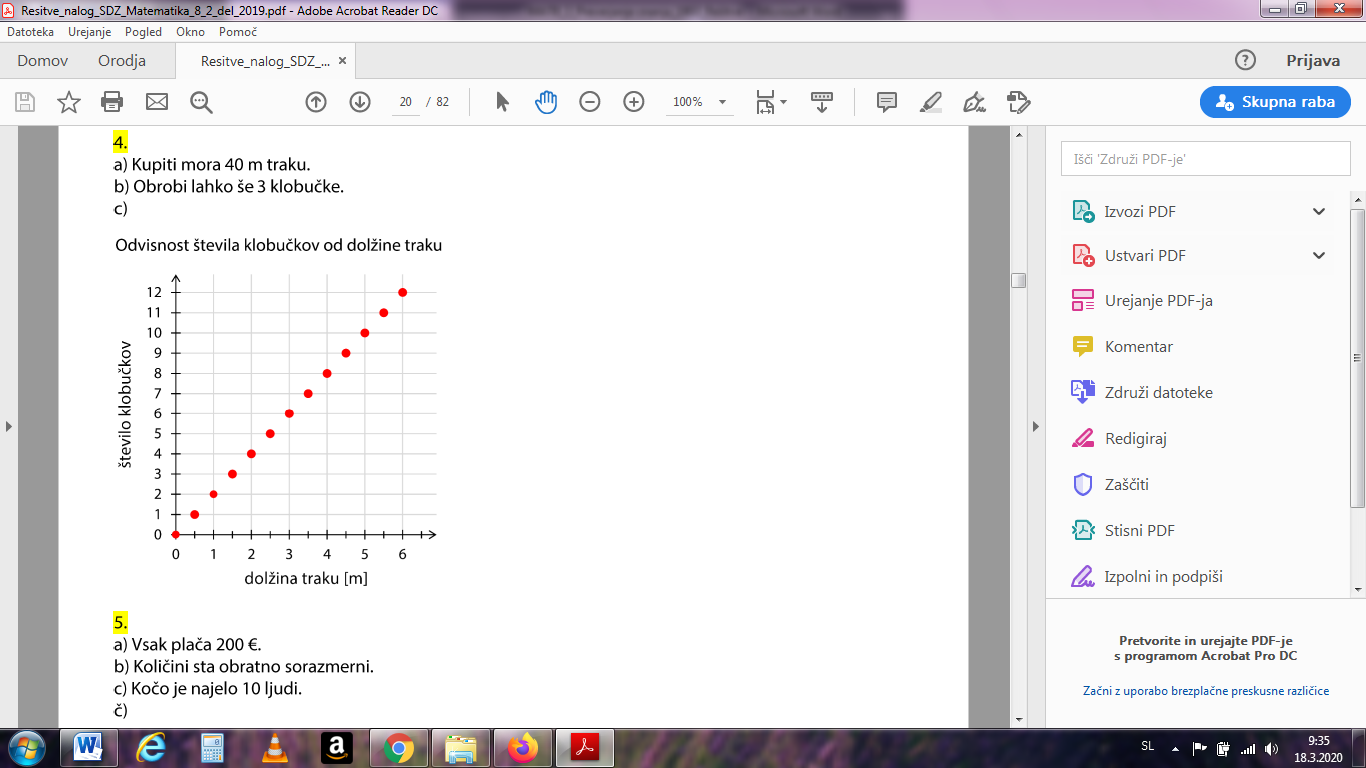 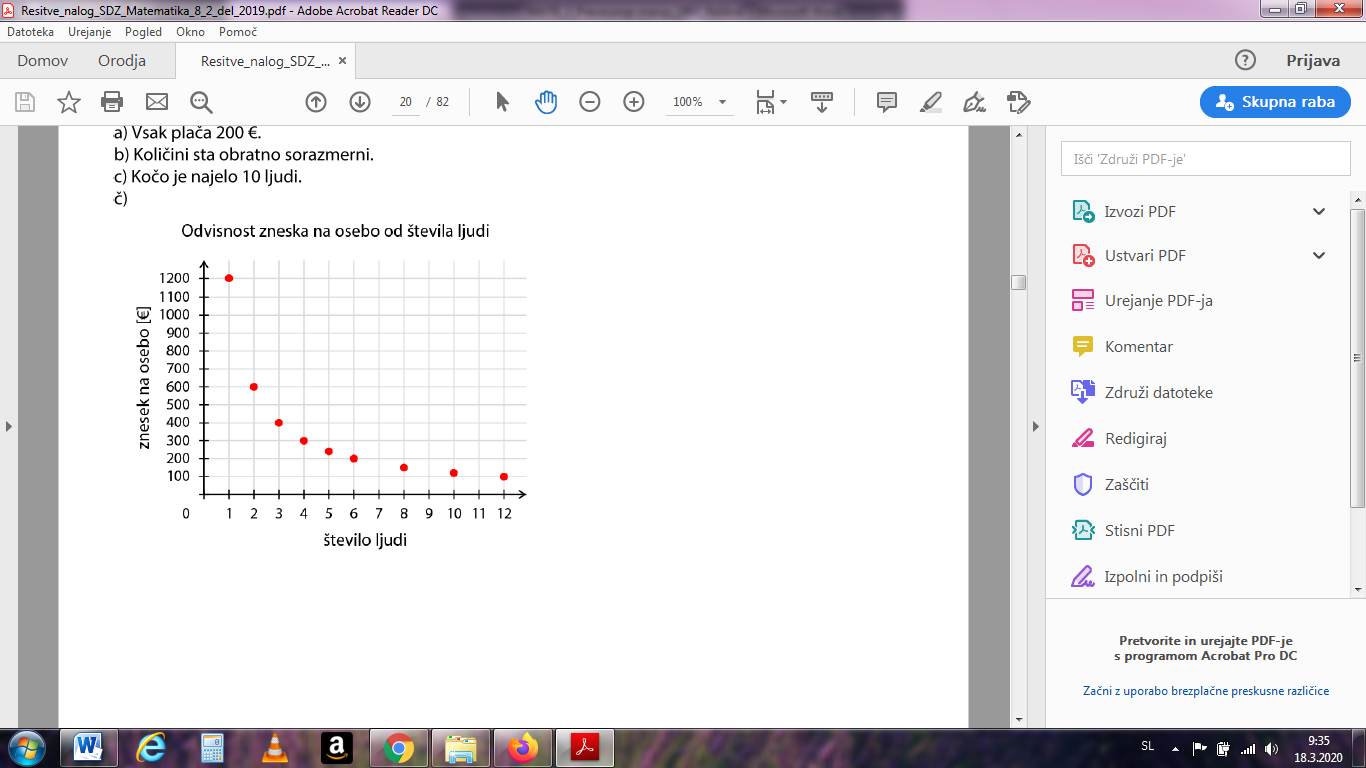 